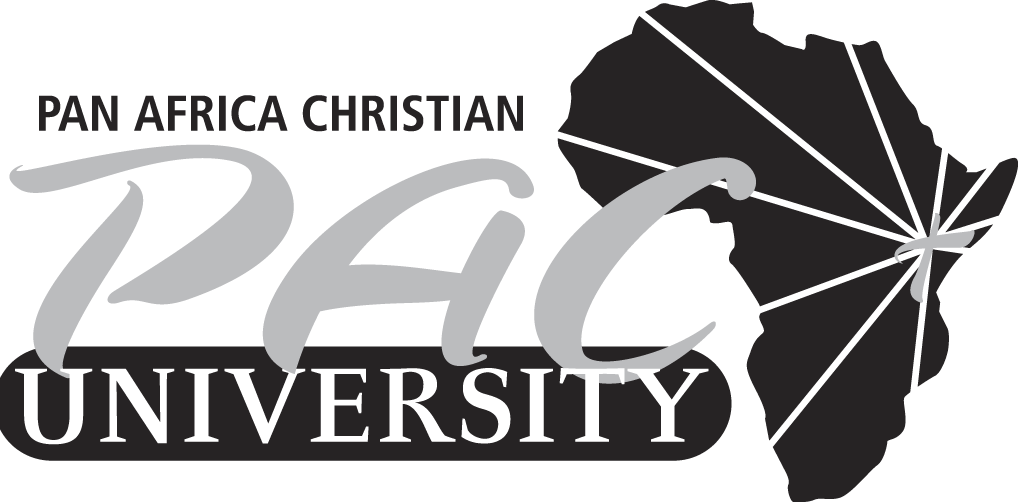 PAN AFRICA CHRISTIAN UNIVERSITYBACHELORS OF COMMERCEEND OF TERM EXAMINATIONDEPARTMENT: BUSINESSCOURSE CODE: BCM302/BUS4213COURSE TITLE: FINANCIAL MANAGEMENTROYSAMBU CAMPUS - DAYEXAM DATE: WEDNESDAYTIME: 9.30PM – 12.30PMINSTRUCTIONSThis examination script consists of six(6) questions.Answer question ONE and ANY other four Questions.Read all questions carefully before attempting.Write your student number on the answer booklet provided.QUESTION ONE Explain two objectives of an effective inventory management	(4Marks)Describe the agency theory						(3 Marks)Discuss each of the three financial management decisions in relation to the primary objective of the firm 							(9 Marks)Explain five features of an appropriate capital structure		(10 Marks)Distinguish between the following terms:Mutually exclusive projects and independent projects	(4 Marks)Soft capital rationing and hard capital rationing		(4 Marks)Explain three types of dividends					(6 Marks)QUESTION TWOA company is considering buying a new machine at a cost of sh.47million with an economic life of 5 years. Installation cost is 0.5 million and the working capital is 2.5million and no salvage value. At the end of 5 years, the working capital is recovered. The required rate of return is 10%.The company’s tax rate is 30%. The expected net profits before tax and depreciation are 	Year 			1		2		3		4		5Profits (Sh’million’)		12  		15		16		18		30Determine:The initial cash flows							(2 Marks)The operating cash flows						(6 Marks)The terminal cash flows 						(2 Marks)The NPV of the project and comment				(5 Marks)QUESTION THREEHighlight the main distinguishing features ofeach of the following capital structure theories:Traditional Approach 			(4 Marks)Net Income approach 				(4 Marks)Modiglian and Miller irrelevance theory	(4 Marks)Modiglian and Millerrelevance theory	(4 Marks)BADCO is expecting EarningBefore Interest and Tax of 2M. The company has 10% 8M debt. The equity capitalization rate is 12%.  Using the Net Income Approach, calculate:The value of the firm						(5 Marks)The cost of capital						(2 Marks)QUESTION FOUR A company has an annual demand for material P of 40,000 tons per annum. The cost price per ton is sh.3,000 and stock holding is 20% per annum of the stock value. Delivery cost per batch is sh.350. Lead time is 2 weeks. During this time, 100 units are remaining to consume. The safety stock is 60 units.Calculate the:EOQ							(6 Marks)Minimum cost (C)					(5 Marks)Reorder point						(4 Marks)QUESTION FIVEThe following data has been extracted from the financial records of MINTO limited.                          Raw materials             sh12/unit                          Direct laboursh6/unit                          Overheads                   sh. 160,000Additional information           Selling price per unit                                                     sh.40           Output in units sold                                                       30,000           Average storage period for raw material                      25 days           Average storage period for finished goods                    22 days           The suppliers give 60 days credit facility            Average collection period is 60 days            Duration of the production cycle is 20 days and materials are issued at the   beginning of each production cycle.15% of the average working capital is kept as cash for contingencies.Required: Determine the duration of net operating cycle			(6 Marks)Estimate the required working capital				(9 Marks)QUESTION SIXExplain four factors influencing the dividend policy 		(8 Marks)Explain various ways in which capital budgeting is important 	(7 Marks)